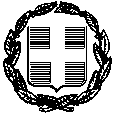 ΕΛΛΗΝΙΚΗ ΔΗΜΟΚΡΑΤΙΑΔΗΜΟΣ ΚΑΤΕΡΙΝΗΣΟΙΚΟΝΟΜΙΚΗ ΥΠΗΡΕΣΙΑΤΜΗΜΑ ΠΡΟΜΗΘΕΙΩΝΕΝΤΥΠΟ ΟΙΚΟΝΟΜΙΚΗΣ ΠΡΟΣΦΟΡΑΣ«Προμήθεια ειδών φαρμακείου για τις ανάγκες του Δήμου Κατερίνης και των Νομικών του Προσώπων»  ΤΜΗΜΑ 1. ΠΡΟΜΗΘΕΙΑ ΕΙΔΩΝ ΦΑΡΜΑΚΕΙΟΥ (ΑΝΑΛΩΣΙΜΑ, ΙΑΤΡΙΚΑ ΕΡΓΑΛΕΙΑ) ΔΗΜΟΥ ΚΑΤΕΡΙΝΗΣ ΕΚΤΕΛΕΣΗ:  ΣΥΝΟΠΤΙΚΟΣ  ΔΙΑΓΩΝΙΣΜΟΣΚριτήρια Κατακύρωσης: ΧΑΜΗΛΟΤΕΡΗ ΤΙΜΗ Της Επιχείρησης…………………………………………………………………………………………………Έδρα ………………………………………………………………………………………………………………Δ/νση ……………. ………………………………………. ………..……………………………………………Τηλέφωνο …………………………………………………………………………….Fax : ………………………………… e-mail : ………………………………………Τόπος, ημερομηνία  …………………….            Ο ΠΡΟΣΦΕΡΩΝΕΛΛΗΝΙΚΗ ΔΗΜΟΚΡΑΤΙΑΔΗΜΟΣ ΚΑΤΕΡΙΝΗΣΟΙΚΟΝΟΜΙΚΗ ΥΠΗΡΕΣΙΑΤΜΗΜΑ ΠΡΟΜΗΘΕΙΩΝΕΝΤΥΠΟ ΟΙΚΟΝΟΜΙΚΗΣ ΠΡΟΣΦΟΡΑΣ«Προμήθεια ειδών φαρμακείου για τις ανάγκες του Δήμου Κατερίνης και των Νομικών του Προσώπων»  ΤΜΗΜΑ 2. ΠΡΟΜΗΘΕΙΑ ΕΙΔΩΝ ΦΑΡΜΑΚΕΙΟΥ (ΦΑΡΜΑΚΑ) ΔΗΜΟΥ ΚΑΤΕΡΙΝΗΣ ΕΚΤΕΛΕΣΗ:  ΣΥΝΟΠΤΙΚΟΣ  ΔΙΑΓΩΝΙΣΜΟΣΚριτήρια Κατακύρωσης: ΧΑΜΗΛΟΤΕΡΗ ΤΙΜΗ Της Επιχείρησης…………………………………………………………………………………………………Έδρα ………………………………………………………………………………………………………………Δ/νση …………….…………………………………………………..……………………………………………Τηλέφωνο …………………………………………………………………………….Fax : ………………………………… e-mail : ………………………………………Τόπος, ημερομηνία  …………………….            Ο ΠΡΟΣΦΕΡΩΝΕΛΛΗΝΙΚΗ ΔΗΜΟΚΡΑΤΙΑΔΗΜΟΣ ΚΑΤΕΡΙΝΗΣΟΙΚΟΝΟΜΙΚΗ ΥΠΗΡΕΣΙΑΤΜΗΜΑ ΠΡΟΜΗΘΕΙΩΝΕΝΤΥΠΟ ΟΙΚΟΝΟΜΙΚΗΣ ΠΡΟΣΦΟΡΑΣ«Προμήθεια ειδών φαρμακείου για τις ανάγκες του Δήμου Κατερίνης και των Νομικών του Προσώπων»  ΤΜΗΜΑ 3. ΠΡΟΜΗΘΕΙΑ ΕΙΔΩΝ ΦΑΡΜΑΚΕΙΟΥ (ΕΜΒΟΛΙΑ) ΔΗΜΟΥ ΚΑΤΕΡΙΝΗΣ ΕΚΤΕΛΕΣΗ:  ΣΥΝΟΠΤΙΚΟΣ  ΔΙΑΓΩΝΙΣΜΟΣΚριτήρια Κατακύρωσης: ΧΑΜΗΛΟΤΕΡΗ ΤΙΜΗ Της Επιχείρησης…………………………………………………………………………………………………Έδρα ………………………………………………………………………………………………………………Δ/νση ……………. ………………………………………. ………..……………………………………………Τηλέφωνο …………………………………………………………………………….Fax : ………………………………… e-mail : ………………………………………Τόπος, ημερομηνία  …………………….            Ο ΠΡΟΣΦΕΡΩΝ ΕΛΛΗΝΙΚΗ ΔΗΜΟΚΡΑΤΙΑΔΗΜΟΣ ΚΑΤΕΡΙΝΗΣΟΙΚΟΝΟΜΙΚΗ ΥΠΗΡΕΣΙΑΤΜΗΜΑ ΠΡΟΜΗΘΕΙΩΝΕΝΤΥΠΟ ΟΙΚΟΝΟΜΙΚΗΣ ΠΡΟΣΦΟΡΑΣ«Προμήθεια ειδών φαρμακείου για τις ανάγκες του Δήμου Κατερίνης και των Νομικών του Προσώπων»  ΤΜΗΜΑ 4. ΠΡΟΜΗΘΕΙΑ ΕΙΔΩΝ ΦΑΡΜΑΚΕΙΟΥ (ΑΝΑΛΩΣΙΜΑ)ΔΗΜΟΤΙΚΗΣ ΚΟΙΝΩΦΕΛΟΥΣ ΕΠΙΧΕΙΡΗΣΗΣ ΔΗΜΟΥ ΚΑΤΕΡΙΝΗΣ (ΔΗΚΕΔΗΚ)ΕΚΤΕΛΕΣΗ:  ΣΥΝΟΠΤΙΚΟΣ  ΔΙΑΓΩΝΙΣΜΟΣΚριτήρια Κατακύρωσης: ΧΑΜΗΛΟΤΕΡΗ ΤΙΜΗ Της Επιχείρησης……………………………………………………………………………………………Έδρα ………………………………………………………………………………………………………………Δ/νση ……………. ………………………………………. ………..……………………………………………Τηλέφωνο …………………………………………………………………………….Fax : ………………………………… e-mail : ………………………………………Τόπος, ημερομηνία  …………………….            Ο ΠΡΟΣΦΕΡΩΝΕΛΛΗΝΙΚΗ ΔΗΜΟΚΡΑΤΙΑΔΗΜΟΣ ΚΑΤΕΡΙΝΗΣΟΙΚΟΝΟΜΙΚΗ ΥΠΗΡΕΣΙΑΤΜΗΜΑ ΠΡΟΜΗΘΕΙΩΝΕΝΤΥΠΟ ΟΙΚΟΝΟΜΙΚΗΣ ΠΡΟΣΦΟΡΑΣ«Προμήθεια ειδών φαρμακείου για τις ανάγκες του Δήμου Κατερίνης και των Νομικών του Προσώπων»  ΤΜΗΜΑ 5. ΠΡΟΜΗΘΕΙΑ ΕΙΔΩΝ ΦΑΡΜΑΚΕΙΟΥ (ΦΑΡΜΑΚΑ)ΔΗΜΟΤΙΚΗΣ ΚΟΙΝΩΦΕΛΟΥΣ ΕΠΙΧΕΙΡΗΣΗΣ ΔΗΜΟΥ ΚΑΤΕΡΙΝΗΣΕΚΤΕΛΕΣΗ:  ΣΥΝΟΠΤΙΚΟΣ  ΔΙΑΓΩΝΙΣΜΟΣΚριτήρια Κατακύρωσης: ΧΑΜΗΛΟΤΕΡΗ ΤΙΜΗ Της Επιχείρησης……………………………………………………………………………………………Έδρα ………………………………………………………………………………………………………………Δ/νση ……………. ………………………………………. ………..……………………………………………Τηλέφωνο …………………………………………………………………………….Fax : ………………………………… e-mail : ………………………………………Τόπος, ημερομηνία  …………………….            Ο ΠΡΟΣΦΕΡΩΝ1. Είδη Φαρμακείου - Αναλώσιμα και Ιατρικά Εργαλεία Δήμου Κατερίνης1. Είδη Φαρμακείου - Αναλώσιμα και Ιατρικά Εργαλεία Δήμου Κατερίνης1. Είδη Φαρμακείου - Αναλώσιμα και Ιατρικά Εργαλεία Δήμου Κατερίνης1. Είδη Φαρμακείου - Αναλώσιμα και Ιατρικά Εργαλεία Δήμου Κατερίνης1. Είδη Φαρμακείου - Αναλώσιμα και Ιατρικά Εργαλεία Δήμου Κατερίνης1. Είδη Φαρμακείου - Αναλώσιμα και Ιατρικά Εργαλεία Δήμου Κατερίνης1. Είδη Φαρμακείου - Αναλώσιμα και Ιατρικά Εργαλεία Δήμου Κατερίνης1. Είδη Φαρμακείου - Αναλώσιμα και Ιατρικά Εργαλεία Δήμου ΚατερίνηςΑ/ΑΠεριγραφή είδουςΜονάδα μέτρησηςΠοσότηταΤιμή μονάδαςΣύνολοΦΠΑΣύνολο με ΦΠΑ1Ταινίες μέτρησης σακχάρου  50τμχ. (6%)Κουτί2312Ταινίες μέτρησης χοληστερίνης 25τμχ (24%)Κουτί1303Ταινίες μέτρησης τριγλυκεριδίων  25τμχ (24%)Κουτί1274Ταινίες μέτρησης αιματοκρίτη  25τμχ (24%)Κουτί105Βελόνες ασφαλείας (σκαρφιστήρες) μιας χρήσης  200τμχ (24%)Κουτί476Υποδερμικές βελόνες 21G 100τμχ (24%)Τεμ.1007Υποδερμικές βελόνες 20G 100τμχ (24%)Τεμ.208Υποδερμικές βελόνες 23G 100τμχ (24%)Τεμ.209Υποδερμικές βελόνες 22G 100τμχ (24%)Τεμ.2010Υποδερμικές βελόνες 30G 100τμχ (24%)Τεμ.2011Νεφροειδή μιας χρήσης χάρτινα (24%)Τεμ.20012Ζώνη χειρόςΤεμ.213Ποτηράκια χάρτινα συσκευασία 50τεμ. 130ml+/- 50ml (24%)Συσκευασία5014Αντισηπτικό υγρό χεριών 500 ml με βαλβίδα (6%)Τεμ.7915Σπρέι πάγου 200ml  (24%)τεμ.5016Αιμοστατικός επίδεσμος 10X18 cm (13%)τεμ3017Βαμβάκι 70 γραμ. (13%)Τεμ.11018Πεταλούδα για αιμοληψίες (24%)Τεμ.4519Φλεβοκαθετήρες 2way  G-20 (13%)Τεμ.1020Φλεβοκαθετήρες 2way  G-22 (13%)Τεμ.1021Σύστημα 3way φλεβοκαθετήρα (13%)Τεμ.2022Συσκευή Ορού μιας Χρήσης (13%)Τεμ.2023Συσκευή Ορού μιας χρήσης Dial Flow (13%)Τεμ.524Επιθέματα στήριξης φλεβοκαθετήρα (13%)Τεμ.3025Ανταλλακτικά χωνάκια ωτοσκοπίου (13%)Τεμ.5026Γάζες αποστειρωμένες (36x40 cm)  10 τμχ (13%)Κουτί6027Γάζες αποστειρωμένες (15x30 cm)  10 τμχ (13%)Κουτί2028Γάζες αποστειρωμένες (17x30 cm)  10 τμχ (13%)Κουτί1129Αυτοκόλλητες γάζες  (10 cm x 15 cm)  5 τμχ (13%)Τεμ.6030Στιγμιαία παγοκομπρέσα  μιας χρήσης περ. 17,5 Χ 13,5 εκατ. (24%)τεμ.231Νυστέρι χειρουργικό αποστειρωμένο με λαβή (24%)Τεμ.5032Αποστειρωμένα γάντια διαφόρων μεγεθών (24%)Ζεύγος4033Γλωσσοπίεστρα αποστειρωμένα 100τμχΚουτί234Χάρτινο Εξεταστικό Ρολό Δίφυλλο 58cmΧ50mΤεμ.2035Γάντια χωρίς πούδρα small 100τμχ (6%)Κουτί11636Γάντια χωρίς πούδρα medium 100τμχ (6%)Κουτί18237Γάντια χωρίς πούδρα large 100τμχ (6%)Κουτί4538Κλασικά υποαλλεργικά επιθέματα (τσιρότα) διαφόρων μεγεθών (20τμχ.) (13%)Κουτί11639Αυτοκόλλητα επιθέματα  9cm X 10cm (13%)Τεμ.5040Αυτοκόλλητα επιθέματα  9cm X 15cm (13%)Τεμ.10041Αυτοκόλλητα επιθέματα  9cm X 35cm (13%)Τεμ.5042Αυτοκόλλητα επιθέματα  9cm X 20cm (13%)Τεμ.5043Αυτοκόλλητα επιθέματα  5cm X 7,5cm (13%)Τεμ.5044Σύριγγες μιας χρήσης 2,5 ml (24%)Τεμ.2545Σύριγγες μιας χρήσης 5 ml (24%)Τεμ.15546Σύριγγες μιας χρήσης 20 ml (24%)Τεμ.9047Σύριγγες μιας χρήσης  10 ml (24%)Τεμ.33548Κυτία απόρριψης βελονών 5,4 λίτρων +/-400ml (24%)Τεμ.249Συγκολλητική ταινία  (λευκοπλάστης) 5m x 2,5cm (13%)Τεμ.6050Συγκολλητική ταινία  (λευκοπλάστης) 5m x 5cm (13%)Τεμ.1051Γάντια μιας χρήσης πολυαιθυλενίου 100τεμ. (24%)Κουτί152Γάντια μιας χρήσης Νιτριλίου 100τεμ. (6%)Κουτί653Μάσκες ιατρικές 50τεμ.(6%)Κουτί15054Επίδεσμοι ελαστικοί (10cmx2,5m) (13%)Τεμ.855Ελαστικοί επίδεσμοι (8cmX4m) (13%)Τεμ.1856Ελαστικοί επίδεσμοι (6cmX4m) (13%)Τεμ.2057Ελαστικοί επίδεσμοι (10cmX4m) (13%)Τεμ.1058Ελαστικοί επίδεσμοι (12cmX4m) (13%)Τεμ.1059Ελαστικοί επίδεσμοι (15cmX4m) (13%)Τεμ.2060Παλμικό οξύμετρο δακτύλου με οθόνη (24%)Τεμ.261Πιεσόμετρο  ηλεκτρονικό με περιβραχιόνιο (24%) τεμ.262Αναλογικό πιεσόμετρο μπράτσου (24%)Τεμ.6ΣύνολοΣύνολοΣύνολο33902: Είδη φαρμακείου – Φάρμακα Δήμου Κατερίνης2: Είδη φαρμακείου – Φάρμακα Δήμου Κατερίνης2: Είδη φαρμακείου – Φάρμακα Δήμου Κατερίνης2: Είδη φαρμακείου – Φάρμακα Δήμου Κατερίνης2: Είδη φαρμακείου – Φάρμακα Δήμου Κατερίνης2: Είδη φαρμακείου – Φάρμακα Δήμου Κατερίνης2: Είδη φαρμακείου – Φάρμακα Δήμου Κατερίνης2: Είδη φαρμακείου – Φάρμακα Δήμου ΚατερίνηςΑ/ΑΠεριγραφή είδουςΜονάδα μέτρησηςΠοσότηταΤιμή μονάδαςΣύνολοΦΠΑΣύνολο με ΦΠΑ1Αμπούλες φυσιολογικού ορού (10cc) 50τεμ. (6%)Κουτί12 Ακετυλοσαλικυλικό οξύ 500 mg 20 δισκίων 6%Κουτί1023Αντισταμινικό μπιλαστίνη 30 δισκίων 6%Κουτί504Καθαρό οινόπνευμα φαρμακευτικό 300 ml   (70°) (6%)Τεμ.2275Φυσιολογικός ορός  500ml (6%)Τεμ.236Φυσιολογικός ορός  1.000ml (6%)Τεμ.207Δεξτρόζη 5%  500ml (6%) Τεμ.58Ιωδιούχος ποβιδόνη (διάλυμα εξωτερικής χρήσης) 30ml (6%)Τεμ.509Ιωδιούχος ποβιδόνη (διάλυμα εξωτερικής χρήσης) 100ml  (6%)Τεμ.810Ιωδιούχος ποβιδόνη (διάλυμα εξωτερικής χρήσης) 240ml  (6%)Τεμ.811Λιδοκαΐνη  2% γέλη 30 ml  (6%)Τεμ.112Στικ Αμμωνίας για τσιμπήματα 15ml (24%)τεμ.220,0013Δισκία κορτιζόνης (πρεδνιζολόνη 5mg)  30tab (6%)κουτί20,0014Αλοιφή για εγκαύματα (5%  Προβιταμίνη Β5) 50 ή 100γρ. (24%)τεμ.7015Σταγόνες για οφθαλμικές πλύσεις (10 x 0,5ml) (24%)Συσκευασία100,0016Οφθαλμικές σταγόνες (Tobramycin) 5ml (6%)Τεμ.3,0017Οφθαλμικές σταγόνες (Δεξαμεθαζόνη Τομπραμυκίνη) 5ml (6%)Τεμ.3,0018Νιφεδιπίνη 5mg 100δισκίων(6%)Κουτί1,0019Βρωμαζεπάμη 3mg 30δισκ.  (6%)Κουτί3,0020Υδροξυζίνη 25mg 30δισκίων (6%)Κουτί3,0021Εσομεπραζόλη 20mg 14 δισκίων (6%)Κουτί3,0022Σετιριζίνη 10mg 20δισκίων(6%)Κουτί3,0023Σιπροφλοξασίνη 500mg 10δισκίων(6%)Κουτί2,0024Κλαριθρομυκίνη 250mg 12δισκίων(6%)Κουτί2,0025Αμοξυκιλλίνη κλαβουλανικό 1000mg 12δισκίων(6%)Κουτί2,0026Ακετυλοσαλικυλικό οξύ 100mg 20δισκίων(6%)Κουτί3,0027Ατενολόλη 25mg 28δισκίων(6%)Κουτί3,0028Μεθυλπρεδνιζολόνη 16mg 14δισκίων(6%)Κουτί3,0029Μεθυλπρεδνιζολόνη 125 mg/φιαλίδιο (2ml) (6%)Τεμ.10,0030Μετθορμίνη 850mg 30δισκίων(6%)Κουτί3,0031θειοκολχικοσίδη 2ml 10αμπούλες(6%)Κουτί5,0032Ενέσιμο υδροκορτιζόνη των 250MG//VIAL BTx1ACT -O-VIAL(2ML)(6%)τεμ.4033Ενέσιμο δικλοφαινάκη 75MG/3ML συσκ.5 αμπούλων (6%)Τεμ.1034Γέλη Xylocaine 2% (13%)Τεμ.535Σπρέι Xylocaine 10% (13%)Τεμ.536Αντισταμινική γέλη  (6%) διμενυδράτη gel 30γρ.τεμ10037Παρακεταμόλη   20 δισκίων σε blisters 500mg (6%)Κουτί32838Παρακεταμόλη σε αναβράζοντα δισκία 500 mg 10 τμχ (6%)Κουτί539Παρακεταμόλη300MG/2ML αμπούλες 3τμχ (6%)Κουτί1640Διμενιδρινάτη αμπούλες 100MG/2ML 5τμχ. (6%)Κουτί641Αδρεναλίνη 1MG/ML αμπούλες (6%)Τεμ.1542Σπρέι εξετιδίνης 0,2% FLx40 ML+ψεκαστήρα (6%)Τεμ.243Γέλη Διμεθινδένης 1MG  30grΤεμ.2044Σακχαρομύκητας boulardii καψάκια 250 MG/CAP ΒΤ x 10 τμχ. (6%)Κουτί345Δισκία Ιβουπροφαίνης 200MG/TAB 20τμχ.Κουτί546Σιρόπι Ιβουπροφαίνης 100MG/5ML 150 MLΤεμ.247Αντιόξινα δισκία (50-60 δισκία) (6%)κουτί2048Αντιδιαρροϊκά δισκία, λοπεραμίδη, (2 mg/ cap- 18 cap) (6%)κουτί2349Αντιδιαρροϊκά δισκία, ριφαξιμίνη (200 mg/ cap- 12 cap) (6%)κουτί2050Σπασμολυτικά δισκία, βουτυλοσκοπολαμίνη (10 mg/ tab- 20 tab) , 6%κουτί4051Αντισηπτικό κολύριο 10ml(6%)τεμ.10052Αντιβιοτικό με Neomycin+Bacitracin Powder spray 200G (6%)Τεμ.4053Οξυζενέ 100ml (6%)Τεμ.7054Εµποτισµέ νος επίδεσµος - Τοπικό αντιµικροβιακό γάζα (φακ. των 10 τεµ) 6%Τεμ.2055Τεστ ταχείας δοκιμής με επίχρισμα σάλιου για την ανίχνευση αντιγόνου νέου Κορονοϊού (SARSCov2) σε στοματοφαρυγγικό επίχρισμα (0%)Τεμ100ΣύνολοΣύνολοΣύνολο19523. ΕΙΔΗ ΦΑΡΜΑΚΕΙΟΥ – ΕΜΒΟΛΙΑ ΔΗΜΟΥ ΚΑΤΕΡΙΝΗΣ3. ΕΙΔΗ ΦΑΡΜΑΚΕΙΟΥ – ΕΜΒΟΛΙΑ ΔΗΜΟΥ ΚΑΤΕΡΙΝΗΣ3. ΕΙΔΗ ΦΑΡΜΑΚΕΙΟΥ – ΕΜΒΟΛΙΑ ΔΗΜΟΥ ΚΑΤΕΡΙΝΗΣ3. ΕΙΔΗ ΦΑΡΜΑΚΕΙΟΥ – ΕΜΒΟΛΙΑ ΔΗΜΟΥ ΚΑΤΕΡΙΝΗΣ3. ΕΙΔΗ ΦΑΡΜΑΚΕΙΟΥ – ΕΜΒΟΛΙΑ ΔΗΜΟΥ ΚΑΤΕΡΙΝΗΣ3. ΕΙΔΗ ΦΑΡΜΑΚΕΙΟΥ – ΕΜΒΟΛΙΑ ΔΗΜΟΥ ΚΑΤΕΡΙΝΗΣ3. ΕΙΔΗ ΦΑΡΜΑΚΕΙΟΥ – ΕΜΒΟΛΙΑ ΔΗΜΟΥ ΚΑΤΕΡΙΝΗΣ3. ΕΙΔΗ ΦΑΡΜΑΚΕΙΟΥ – ΕΜΒΟΛΙΑ ΔΗΜΟΥ ΚΑΤΕΡΙΝΗΣα/αΠΕΡΙΓΡΑΦΗ ΕΙΔΟΥΣΜ.ΜΠΟΣΟΤΗΤΑΤΙΜΗ ΜΟΝΑΔΟΣ ΣΥΝΟΛΟΦΠΑΣΥΝΟΛΟ ΜΕ ΦΠΑ1 Εμβόλιο ηπατίτιδας  Α μιας δόσης (6%)τεμάχιο1002Εμβόλιο ηπατίτιδας  Β ενηλίκων μιας δόσης (6%)τεμάχιο150ΣΥΝΟΛΟ250Είδη φαρμακείου – Αναλώσιμα ΔΗΚΕΔΗΚΕίδη φαρμακείου – Αναλώσιμα ΔΗΚΕΔΗΚΕίδη φαρμακείου – Αναλώσιμα ΔΗΚΕΔΗΚΕίδη φαρμακείου – Αναλώσιμα ΔΗΚΕΔΗΚΕίδη φαρμακείου – Αναλώσιμα ΔΗΚΕΔΗΚΕίδη φαρμακείου – Αναλώσιμα ΔΗΚΕΔΗΚΕίδη φαρμακείου – Αναλώσιμα ΔΗΚΕΔΗΚΕίδη φαρμακείου – Αναλώσιμα ΔΗΚΕΔΗΚΑ/ΑΠεριγραφή είδουςΜονάδα μέτρησηςΠοσότηταΤιμή μονάδαςΣύνολοΦΠΑΣύνολο με ΦΠΑ1Βαμβάκι 70 γραμ. (13%)Τεμ.152Γάζες αποστειρωμένες (36x40 cm)  10 τμχ (13%)Κουτί103Γάζες αποστειρωμένες (17x30 cm)  10 τμχ (13%)Κουτί104Αυτοκόλλητες γάζες  (10 cm x 15 cm)  5 τμχ (13%)Τεμ.105Συγκολλητική ταινία  (λευκοπλάστης) 5m x 2,5cm (13%)Τεμ.96Θερμόμετρο κλασικό (24%)Τεμ.2ΣύνολοΣύνολοΣύνολο56Είδη φαρμακείου – Φάρμακα ΔΗΚΕΔΗΚΕίδη φαρμακείου – Φάρμακα ΔΗΚΕΔΗΚΕίδη φαρμακείου – Φάρμακα ΔΗΚΕΔΗΚΕίδη φαρμακείου – Φάρμακα ΔΗΚΕΔΗΚΕίδη φαρμακείου – Φάρμακα ΔΗΚΕΔΗΚΕίδη φαρμακείου – Φάρμακα ΔΗΚΕΔΗΚΕίδη φαρμακείου – Φάρμακα ΔΗΚΕΔΗΚΕίδη φαρμακείου – Φάρμακα ΔΗΚΕΔΗΚΑ/ΑΠεριγραφή είδουςΜονάδα μέτρησηςΠοσότηταΤιμή μονάδαςΣύνολοΦΠΑΣύνολο με ΦΠΑ1Αυτοκόλλητες γάζες αδιάβροχες, αιμοστατικές διαφόρων μεγεθών 40 τμχ (13%)Κασετίνα102Καθαρό οινόπνευμα φαρμακευτικό 300 ml   (70°) (6%)Τεμ.183Φυσιολογικός ορός  5ml σε συσκευασία των 50 amps (6%)Κουτί104Φυσιολογικός ορός  10ml σε συσκευασία των 50  amps (6%)Κουτί105Ιωδιούχος ποβιδόνη (διάλυμα εξωτερικής χρήσης) 30ml (6%)Τεμ.86Λιδοκαΐνη  2% γέλη 30 ml (6%)Τεμ.27Φουσιδικό οξύ 2% σε σωληνάριο αλουμινίου των 15 g (6%)Τεμ.78Διμεθινθένη αντισταμινικό σωληνάριο των 30g (6%)Τεμ.79Τρικλοσάνη φιάλη των 100 ml με πώμα ασφαλείας (6%)Τεμ.710Παρακεταμόλη   20 δισκίων σε blisters 500mg (6%)Κουτί1911Ιβουπροφαίνη φιαλίδιο των 150ml με γλυκιά γεύση και άρωμα φράουλας (6%)Τεμ.1512Λεβοσετιριζίνη γυάλινη φιάλη 200ml 0,5mg/ml(6%)τεμ.713Παρακεταμόλη υγρό διάλυμα άχρωμο έως ελαφρά χρωματισμένο, με ευχάριστη γεύση και άρωμα φρούτου (κεράσι) 150ml (6%)Τεμ.814Αερόλυμα για τοπική εξωτερική χρήση Neomycin - 74 gr (6%)Τεμ.715Δεξαμεθαζόνη φιαλίδιο των 10ml 2mg/ml πόσιμο διάλυμα (6%)τεμ.716ΑΜΜΩΝΙΑ ΓΙΑ ΤΣΙΜΠΙΜΑΤΑ STICK  15ml (24%)τεμ8ΣύνολοΣύνολοΣύνολο143